INFORME TRIMESTRAL DE  ACTIVIDADES DE LOS MESES JULIO AGOSTO Y SEPTIEMBRE 2020 __________________________________________________________________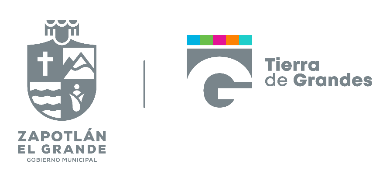 ALBERTO HERRERA ARIAS    INFORME TRIMESTRAL DE ACTIVIDADES DE LOS MESES, JULIO, AGOSTO Y SEPTIEMBRE DEL AÑO 2020  PRESIDENTE DE LA COMISIÓN EDILICIA DE AGUA POTABLE Y SANEAMIENTO; PRESIDENTE DE LA COMISIÓN EDILICIA AGROPECUARIO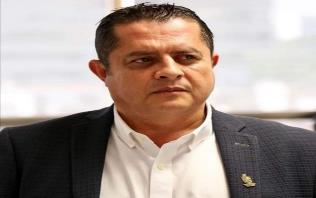 INFORMACION GENERALPRESIDENTE DE LA H. COMISIÓN EDILICIA PERMANTE DE AGUA POTABLE Y SANEAMIENTO.PRESIDENTE DE LA H. COMISIÓN EDILICIA PERMANTE DE DESARROLLO AGROPECUARIO E INDUSTRIAL.VOCAL DE LA H. COMISIÓN EDILICIA PERMANTE DE DESARROLLO HUMANO, SALUD PÚBLICA E HIGIENE Y COMBATE DE LAS ADICCIONES.VOCAL DE LA H. COMISIÓN EDILICIA PERMANTE DE ESTACIONAMIENTO.VOCAL DE LA H. COMISIÓN EDILICIA PERMANTE DE SEGURIDAD PÚBLICA Y SOCIAL.VOCAL DE LA H. COMISIÓN EDILICIA PERMANTE DE TRANSITO Y PROTECCIÓN CIVIL.VOCAL DE LA H. COMISIÓN EDILICIA PERMANTE DE RASTRO. 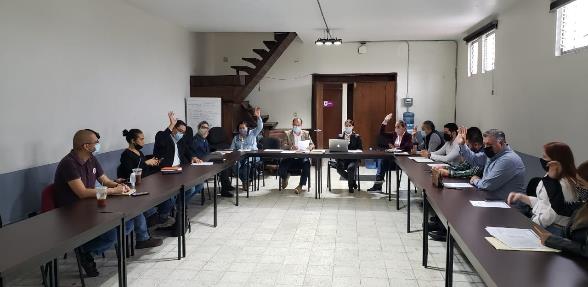 Sesión ordinaria de desarrollo humano, salud1/07/2020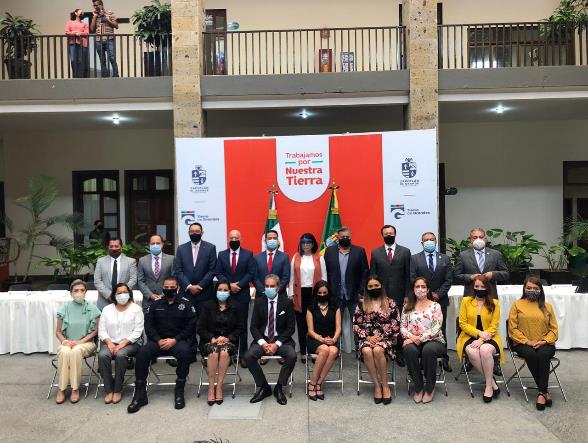 Sesión Solemne entrega de presea Mariano Fernández3/07/2020 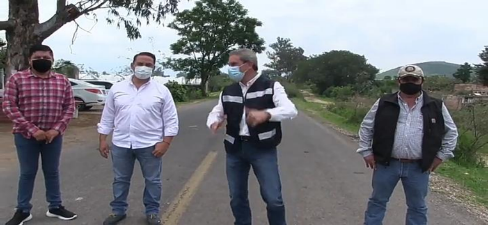 Rehabilitacion de carretera ruta Atequizayán15/07/2020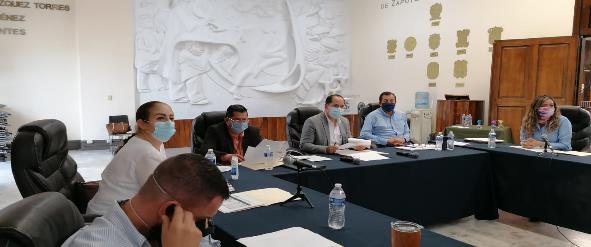 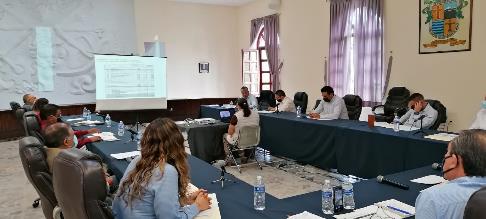 Primera Sesión Ordinaria de Consejo de Administración del sistema del Agua Potable17/07/2020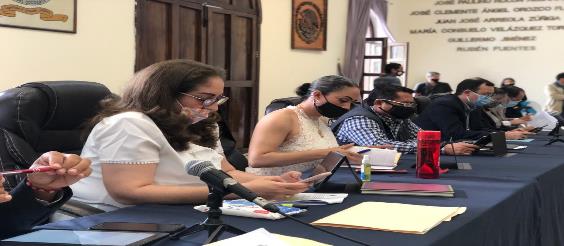 Sesión Extraordinaria de Ayuntamiento No. 6522/07/2020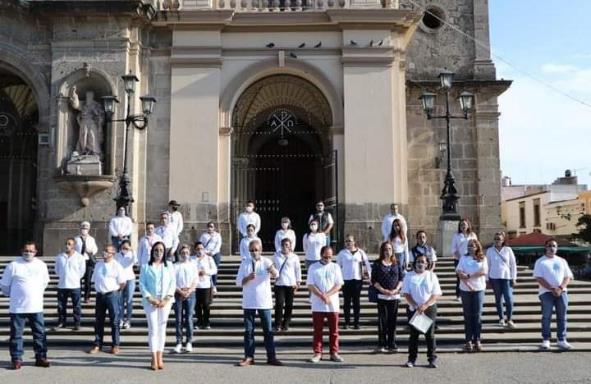 Campaña #15días15fotografias, donde invitamos a usar correctamente el cubre bocas9/08/2020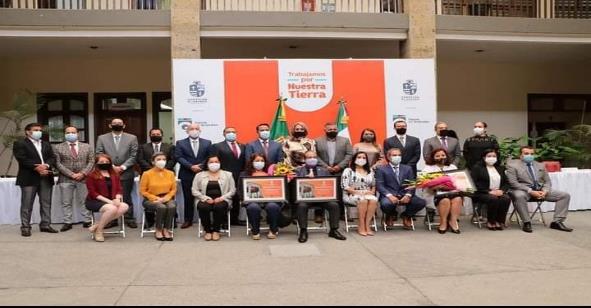 Reconocimiento de la “Presea al Mérito Ciudadano 2020”a todo el personal que labora en instituciones del sector salud8/18/2020 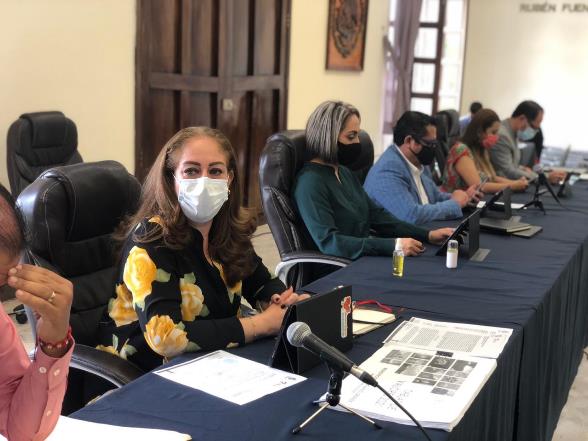 Sesión Extraordinaria de Ayuntamiento número No.6821/08/2020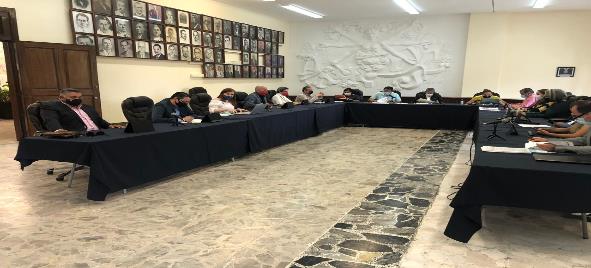 Sesión Extraordinaria No.72 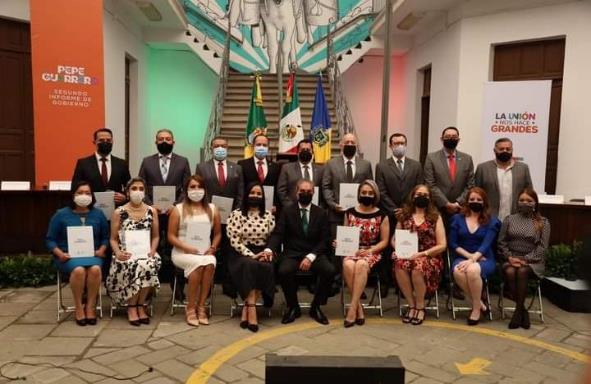  2do. Informe de Gobierno 11/09/2020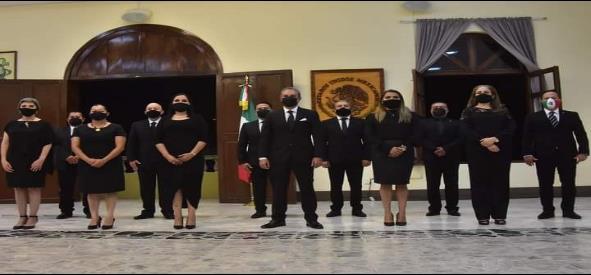 Acto simbólico a los héroes actuales de México “El personal de la Salud” así también a quienes han perdido la vida por este virus.15/09/2020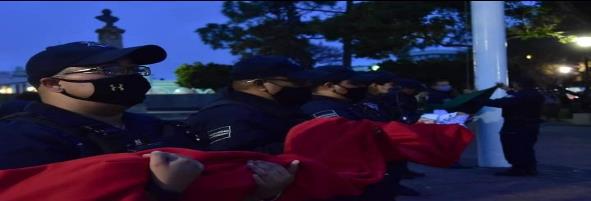 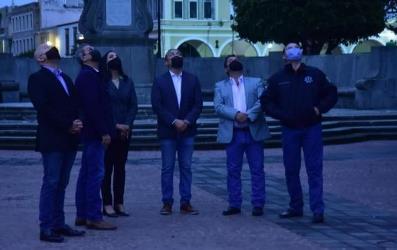 Realizamos el izamiento de la bandera, como parte de la conmemoración de la independencia de nuestro país16/09/2020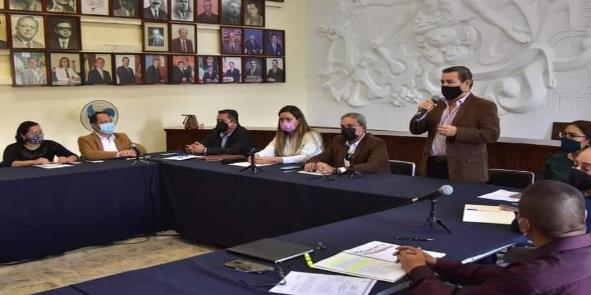 Sesión extraordinaria del Consejo de Administración del Sistema de Agua Potable de Zapotlán Donde se tomó protesta a Juan Manuel Figueroa Barajas como nuevo Director de Sapaza 21/09/2020A T E N T A M E N T E“2020, AÑO MUNICIPAL DE LAS ENFERMERAS”“2020, AÑO DEL 150 ANIVERSARIO DEL NATALICIO DEL CIENTÍFICO JOSÉ MARÍA ARREOLA MENDOZA”.Ciudad Guzmán, Municipio de Zapotlán el Grande, Jalisco,  A 01 de julio del 2020ALBERTO HERRERA ARIAS REGIDOR PRESIDENTE